PORTARIA Nº 232/2023Data: 1º de setembro de 2023Nomeia a senhora Lauren Ines Petry Nichele dos Santos para o cargo de Cerimonialista.O Excelentíssimo Senhor Iago Mella, Presidente da Câmara Municipal de Sorriso, Estado de Mato Grosso, no uso de suas atribuições Legais e,Considerando o disposto no art. 48 da Lei Complementar nº 270/2017.		RESOLVE:		Art. 1º - Nomear a Senhora Lauren Ines Petry Nichele dos Santos, portadora do RG *******-3 SSP/MT e CPF nº ***.***.***-14, residente e domiciliada na cidade de Sorriso – MT, para exercer o cargo de Cerimonialista, lotando-a no Quadro dos Cargos de Provimento em Comissão.		Art. 2º - Esta Portaria entra em vigor nesta data.Câmara Municipal de Sorriso, Estado de Mato Grosso, em 1º de setembro de 2023.IAGO MELLAPresidenteREGISTRE-SE, PUBLIQUE-SE, CUMPRA-SE.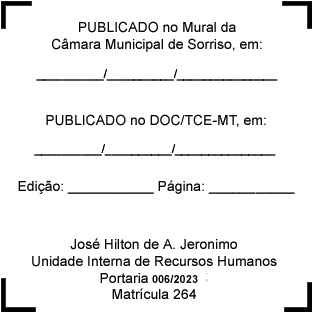 